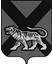 ТЕРРИТОРИАЛЬНАЯ ИЗБИРАТЕЛЬНАЯ КОМИССИЯ ХАНКАЙСКОГО РАЙОНАР Е Ш Е Н И ЕВ соответствии со статьей 57 Федерального закона «Об основных гарантиях избирательных прав и права на участие в референдуме граждан Российской Федерации», статьями 67, 68 Избирательного кодекса Приморского края, руководствуясь решением территориальной избирательной комиссии Ханкайского района от 14.09.2021 № 23/113 «О внесении изменения в приложение к решению территориальной избирательной комиссии Ханкайского района от 08.08.2021 № 14/65 «О смете расходов территориальной избирательной комиссии Ханкайского района на подготовку и проведение выборов депутатов Государственной Думы Федерального Собрания Российской Федерации восьмого созыва за нижестоящие избирательные комиссии», территориальная избирательная комиссия Ханкайского районаРЕШИЛА:         1. Внести изменения в приложение к решению территориальной избирательной комиссии Ханкайского района от 08.08.2021 № 14/66 «О средствах федерального бюджета, предусмотренных на выплату компенсации и дополнительной оплаты труда (вознаграждения) членам участковых избирательных комиссий за работу по подготовке и проведению выборов депутатов Государственной Думы Федерального Собрания Российской Федерации восьмого созыва» (в редакции решения от 02.09.2021 № 21/103), изложив его в новой редакции (прилагается).                      14.09.2021с. Камень-Рыболов№ 22/113О внесении изменения в приложение к решению территориальной избирательной комиссии Ханкайского района от 08.08.2021 № 14/66 «О средствах федерального бюджета, предусмотренных на выплату компенсации и дополнительной оплаты труда (вознаграждения) членам участковых избирательных комиссий за работу по подготовке и проведению выборов депутатов Государственной Думы Федерального Собрания Российской Федерации восьмого созыва»Председатель комиссииО.В. ГурулеваСекретарь комиссииМ.В. Герасименко